MARFA TEXAS FILM PERMIT
RESOLUTION NO 09-;4RESOLUTION AUTHORIZING ADOPTION OF GUIDELINES TO BECOME 
A  FILM FRIENDLY COMMUNITY.WHEREAS, the Marfa City Council fully supports becoming a Texas Film Friendly 
Community; andWHEREAS, the purpose of the Film Commission’s new Film Friendly Texas program 
is to provide information to communities on how to effectively handle on-location 
filming, for film projects large and small; andWHEREAS, on-location filming is good business for a community, and for Texas 
overall; andWHEREAS, production of a film/generates revenue from incurred expenses, anywhere 
from lumber to groceries to gas to hotel rooms to furniture rentals; andWHEREAS, adoption of the guidelines to become a Texas Film Friendly Community 
will create additional revenues to the City’s General Fund through sales taxes and 
encourage tourism to Marfa to see where movies are filmed.NOW THEREFORE, BE IT RESOLVED by the Marfa City Council that·~ wishes to be enrolled as a Texas Film Friendly Community with the 
Texas Governor’s Office, adopts the attached Guidelines for Filming in the City, 
and that the City Administrator has the authority to complete the proper 
certification from the Texas Film Commission to participate in this program.PASSED AND APPROVED BY THE CITY COUNCIL OF THE CITY OF 
MARFA, TEXAS ON THIS THE atll DAY OF DECEMBER, 2009.L[A,rll; Q f ~Q(J Daniel P. Dunlap, Mayor 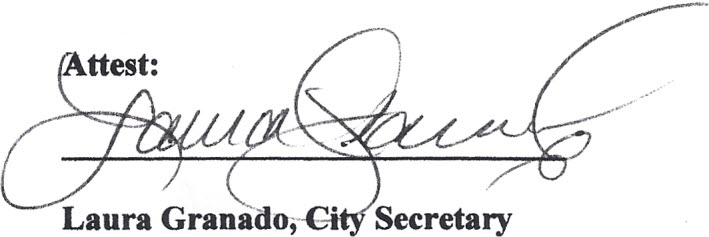 Guidelines for Filming in  I. Purpose  Control/City Administrator Authority 
III. Permit Requirements and Fees IV. Fees V. Use of City Equipment and Personnel 
VI. Use of City Property VII. Special Equipment and Vehicles 
VIII. Hours of Filming IX. Notification of Neighbors 
X. Certificate of Insurance XI. Hold Harmless Agreement 
XII. Liability Guidelines for Filming in Marfa, Texas I. PURPOSE The following guidelines are intended to protect the personal and property rights of our Marfa,  
residents and businesses. The City Administrator reserves the right to impose additional regulations in 
the interest of public safety if deemed necessary. These guidelines cover requests tor commercial use of City-owned property (streets, right-ot-ways, and 
public buildings), commercial use of private property which may affect adjacent public or private property, 
equipment and personnel in the filming of movies, TV shows, commercials, and related activities.  CONTROUCITY ADMINISTRATOR AUTHORITY The City Administrator may authorize the use of any street, right-of-way, or public building, equipment or 
personnel for commercial uses in the filming or taping of movies, television programs, commercials, or 
training films and related activities. In conjunction with these uses, the City Administrator may require that 
any or all of the conditions and/or remuneration as specified on the application be met as a prerequisite to 
that use. The applicant agrees that The City of Marfa,  shall have full control over the use of public streets 
and buildings of the City while being used, as well as control over the hours of production and the general 
location of the production. The City reserves the full and absolute right to prohibit all filming or to order 
cessation of filming if determined to be detrimental to the public health, safety and welfare. The applicant shall agree to allow the respective City departments to inspect all structures and/or devices 
and equipment to be used in connection with the filming and taping if required by the City Administrator. III. PERMIT REQUIREMENTS Before filing an application for filming in , , the Office of the City Administrator must be 
contacted to discuss the production’s specific filming requirements and the feasibility of filming in . Any commercial producer who desires to undertake a commercial film or tape production in  
is required to complete and return the attached application for filming to the Office of the City 
Administrator, for: Commercials or episodic television a minimum of 2 business days prior to the commencement 
of filming or any substantial activity related to the project. Feature films a minimum of 5 business days prior to the commencement of filming or any 
substantial activity related to the project. IV. FEES An application processing fee of $25.00 should accompany each application for filming in . The City Administrator may waive this fee tor non-profit organizations. V. USE OF CITY EQUIPMENT AND PERSONNEL The applicant will agree to pay for the costs of any City personnel assigned to the project (whether 
specifically requested by the producer or not). Remuneration rates for the use of any City equipment will 
be established on a case-by-case basis. The applicant will agree to pay in full, promptly upon receipt of 
an invoice, the charges incurred or the City administrator may require a deposit for proposed use of the 
equipment in advance. The City Administrator has the authority to require additional law enforcement or fire coverage if it is 
determined to be in the best interest fo’r public safety. Off-duty officers or firefighters are to be paid one 
and one-half their hourly rate based on their rank. VI. USE OF CITY PROPERTY The City Administrator may authorize the use of any street, right-of-way, or public building, use of Marfa, 
Texas name, trademark or logo, equipment or personnel for commercial uses in the filming or taping of 
movies, television programs, commercials, or training films and related activities. In conjunction with these 
uses, the City Administrator may require that any or all of the conditions and/or remuneration as specified 
on the application be met as a prerequisite to that use. A security or damage deposit may be required 
based on production activity. Depending upon the extent of the use of City property, the producer agrees to reimburse the City for 
inconveniences when using public property. Following is the rate schedule: Total or disruptive use (regular operating hours) 
per day of a public building: B. Partial non-disruptive use of a public building: Total closure of public street or right-of-way 
(including parking lots and on-street parking): Partial closure or obstruction of public street 
or right-of-way (including parking lots and 
on-street parking): $500 $250 per day $50 per day $25 per day The applicant agrees that The City of Marfa,  shall have full control over the use of the name, 
trademark and logo, public streets and buildings of the City while being used, as well as control over the 
hours of production and the general location of the production. The City reserves the full and absolute 
right to prohibit all filming or to order cessation of filming if determined to be hazardous to the public 
health, safety and welfare. VII. SPECIAL EQUIPMENT AND VEHICLES The applicant shall provide a report listing the number of vehicles and types of equipment to be used 
during the filming including their proposed hours of use and their proposed parking locations. Such 
locations will need to be specifically approved by the City so as to maintain traffic safety. On-street 
parking or use of public parking lots is subject to City approval. The use of exterior lighting, power 
generators, or any other noise or light producing equipment requires on-site approval of the City. VIII. HOURS OF FILMING Unless permission has been obtained from the City in advance and affected property owners are notified, 
filming will be limited to the following hours: Monday thru Friday 7:00 a.m. to 9:00 p.m. and Saturday, 
Sunday and holidays 8:00 a.m. to 8:00 p.m. IX. NOTIFICATION OF NEIGHBORS The applicant shall provide a short written description, approved by the City Administrator, of the 
schedule for the proposed production to the owners and residents of each property in the affected 
neighborhood (as defined by boundaries set by the City Administrator). The applicant, or his designee, 
shall talk with owners and residents of all such property and submit as part of this application a report 
noting any owner or resident’s reaction along with the address and phone numbers of all such property 
owners and residents and their signatures. X. CERTIFICATE OF INSURANCE The producer shall attach a certificate of insurance, naming The City of Marfa,  as an additional 
insured, in an amount not less than $1,000,000 general liability, including bodily injury and property damage with a $5 million umbrella; and automobile liability (if applicable) in an amount not less than 
$1,000,000 including bodily injury and property damage. XI. HOLD HARMLESS AGREEMENT The producer shall sign the following Hold Harmless Agreement holding the City harmless from any claim 
that may arise from their use of designated public property, right-ot-way, or equipment in conjunction with 
the permitted use: I certify that I represent the firm that will be performing the filming/taping at the locations specified on the 
attached permit application. I further certify that I and my firm will perform in accordance with the 
directions and specifications of The City of Marfa, Texas, and that I and my firm will indemnify and hold 
harmless The City of Marfa, Texas for and from any loss, damage, expense, claims and costs of every 
nature and kind arising out of or in connection with the filming/taping pursuant to this permit. 	Signed: 	_ 	Title: 	_ 	Date: 	_ XII. LIABILITY The applicant agrees to pay in full, promptly upon receipt of an invoice, the costs of repair for any and all 
damage to public or private property, resulting from or in connection with, the production, and restore the 
property to its condition prior to the production. THE CITY OF  Application for Commercial Filming Title of commercial / film/photo shoot 	_ Type of production: Commercial 
Television _ 
Public service Feature Film 
Training film __ Other 	_ 	Location of filming: 	_ 	Date(s) of filming: 	_ CONTACTS 
Production Office: 	name: 	_ 	address: 	 	phone: 	fax: 	_ Production~ 	name: 	_ 	address: 	 	phone: 	fax: 	_ Location Manager: 	name: 	_ 	address: 	 	phone: 	fax: 		_ 	Texas Film Commission representative: 	_ PRODUCTION (Attach additional sheets if necessary.) 1. Production schedule and activities to include stunts, pyrotechnics, special effects, aerial photography, 
amplified sound or use of animals: (Give dates and times and rain dates. Hours should include set-up, 
holding of sets and restoration.) 2. Number of persons involved with the production, including cast and crew: 3. Ameliorated need of City personnel, equipment or property: 4. Describe any areas in which public access will be restricted during production: 5. Describe alterations to property: 6. Number and type of production vehicles to be used and location(s) where vehicles will be parked: 7. Location where crew will be fed, if not at production location: 8. Location where extras will be held, if not at production location: Application completed by: 	Name/Title: 	Date: 	_ 	Approved by: 	Date: 	_ The “Guidelines for Filming in ” apply to all filming activities, and the Office of the City 
Administrator may require the applicant to acknowledge receipt of the guidelines prior to approving 
this application. 